АДМИНИСТРАЦИЯНОВОМИХАЙЛОВСКОГО СЕЛЬСКОГО ПОСЕЛЕНИЯМОНАСТЫРЩИНСКОГО РАЙОНА СМОЛЕНСКОЙ ОБЛАСТИП О С Т А Н О В Л Е Н И Еот 29.11.2016 г.                                        №73д.Михайловка О внесении изменений в постановлениеот 15.11.2016 №62 «Об     утверждении  Положения о проведении   аттестации муниципальных служащих, замещающих должности  муниципальной  службы   в Администрации Новомихайловского сельского  поселения Монастырщинского района Смоленской  области»                   В соответствии с областным законом от 29 ноября 2007 года № 109-з « Об отдельных вопросах муниципальной службы  в Смоленской области», Администрация Новомихайловского сельского поселения Монастырщинского района Смоленской области   п о с т а н о в л я е т:     1.Внести в Положение о проведении аттестации муниципальных служащих, замещающих должности муниципальной службы в Администрации Новомихайловского сельского поселения Монастырщинского района Смоленской области (далее - Положение) утвержденное постановлением  Администрации Новомихайловского сельского поселения Монастырщинского района Смоленской области от 15.11.2016 № 62 «Об утверждении Положения о проведении аттестации муниципальных служащих, замещающих должности муниципальной службы  в Администрации  Новомихайловского сельского поселения   Монастырщинского района Смоленской области» следующие изменения:     а) пункт 34   дополнить словами « и подлежит исключению из кадрового  резерва для замещения  вакантной должности муниципальной службы в случае нахождения в нем»;    б) в пункте 37 слова « какое  учебное заведение окончил, специальность и квалификация по образованию» заменить словами « какую образовательную организацию окончил, квалификация по специальности или направлению подготовки».2. Контроль за исполнением  настоящего  постановление оставляю за собой.Глава  муниципального образованияНовомихайловского сельского полселенияМонастырщинского районаСмоленской области                                                                               С.В.ИвановУТВЕРЖДЕНО:                           Постановлением Главы муниципального образования Новомихайловского сельского поселения Монастырщинского района  Смоленской    области от 15.11.2016 №62( в редакции постановления   Администрации Новомихайловского сельского поселения Монастырщинского района Смоленской области от 29.11.2016 №73)                                                П О Л О Ж Е Н И Ео проведении  аттестации муниципальных  служащих, замещающих должности муниципальной   службы   в Администрации    Новомихайловского    сельского  поселения Монастырщинского района Смоленской  области1.Настоящее Положение в соответствии со статьей 18 Федерального закона от 2 марта 2007 года № 25-ФЗ « О муниципальной службе в Российской Федерации» и Типовым положением  о проведении аттестации муниципальных служащих в Смоленской области, утвержденным областным законом от 28.11.2007 года №  109-з « Об отдельных вопросах муниципальной службы в Смоленской области», определяет порядок проведения аттестации муниципальных служащих, замещающих должности муниципальной службы  в Администрации Новомихайловского сельского поселения Монастырщинского района Смоленской области ( далее - орган местного  самоуправления (муниципальный орган)).2. Аттестация муниципального служащего проводится в целях определения его соответствия замещаемой должности муниципальной службы на основе оценки его профессиональной служебной деятельности.3.Аттестация призвана способствовать формированию кадрового состава муниципальной службы органа местного самоуправления  муниципального образования Новомихайловского сельского поселения Монастырщинского района Смоленской области, повышению профессионального уровня  муниципальных служащих, решению вопросов, связанных с определением преимущественного права  на замещение должности муниципальной службы при сокращении должностей муниципальной службы в органе местного самоуправления (муниципальном органе).4. Аттестация не подлежат следующие муниципальные  служащие:1) замещающие должности муниципальной службы менее одного года;2) достигшие возраста 60 лет;3) беременные женщины;4) находящиеся в отпуске по беременности и родам или в отпуске по уходу за ребенком до достижения им возраста трех лет. Аттестация указанных муниципальных  служащих возможна не ранее чем через один год после выхода из отпуска;5) замещающие должности муниципальной службы на основании срочного  трудового договора (контракта)5. Аттестация муниципального служащего проводится один раз в три года.6. Для проведения аттестации муниципальных служащих руководитель органа местного самоуправления (муниципального органа) издает правовой акт, содержащий положения:    1) о формировании аттестационной комиссии,    2)  об утверждении графика проведения аттестации,    3)  о составлении  списков  муниципальных служащих, подлежащих           аттестации,     4) о подготовке документов, необходимых для работы аттестационной           комиссии.7. Состав аттестационной комиссии формируется правовым актом  руководителя органа местного самоуправления (муниципального органа)Указанным актом  определяются  также сроки и порядок ее работы.8.В состав  соответствующей  аттестационной комиссии включаются руководитель органа местного самоуправления (муниципального органа) и (или)  уполномоченный  (в  том числе кадровой службы). В состав аттестационной  комиссии в качестве независимых  экспертов могут включаться  депутаты представительного органа муниципального образования, представители  образовательных учреждений, других организаций (включение указанных лиц в состав  аттестационной  комиссии  осуществляется без указания их персональных данных)9. Состав аттестационной комиссии для проведения аттестации муниципальных служащих, замещающих должности муниципальной  службы, исполнение должностных обязанностей  по которым связано с  исполнением сведений, составляющих государственную тайну, формируется с учетом положений  законодательства Российской Федерации о государственной тайне.10. Состав аттестационной комиссии формируется таким образом, чтобы была исключена возможность возникновения конфликта интересов, который мог бы  повлиять на принимаемые аттестационной комиссией решения.11.Аттестационная комиссия состоит из председателя, заместителя председателя, секретаря и членов комиссии. Все члены аттестационной  комиссии  при принятии решений обладают равными правами.12. График проведения аттестации ежегодно утверждается руководителем  органа местного самоуправления (муниципального органа) и доводится до сведения каждого аттестуемого муниципального служащего не менее  чем за месяц до начала аттестации.13. В графике  проведения аттестации указываются:1) наименование  органа местного самоуправления  (муниципального органа), в котором проводиться аттестация;2) список муниципальных служащих подлежащих аттестации;3) дата, время и место проведения аттестации;4) дата представления в аттестационную  комиссию необходимых документов с указанием ответственных  за их представление руководителей соответствующих структурных подразделений органа местного самоуправления (муниципального органа)14. Не позднее чем за две недели до начала аттестации в аттестационную комиссию представляется отзыв об исполнении подлежащим аттестации муниципальным служащим должностных обязанностей за аттестационный период, подписанный  его непосредственным руководителем и  утвержденный вышестоящим руководителем.15. Отзыв, предусмотренный пунктом 14 настоящего Положения, должен содержать следующие сведения  о муниципальном служащем:1) фамилия, имя, отчество;2) наименование  замещаемой должности муниципальной службы на момент  проведения аттестации и дата назначения на эту должность;3) перечень основных вопросов (документов), в решении (разработке) которых муниципальный служащий принимал участие;4) мотивированная оценка профессиональных, личностных качеств и результатов профессиональной служебной деятельности муниципального  служащего.16.  К отзыву об исполнении  подлежащим аттестации муниципальным служащим  должностных обязанностей за аттестационный период прилагаются  сведения о выполненных муниципальным служащим поручениях и подготовленных им проектах документов за указанный период.17.  При каждой последующей  аттестации в аттестационную комиссию  представляется  также аттестационный  лист муниципального служащего  с данными предыдущей аттестации.18. Кадровая служба органа местного самоуправления (муниципального образования) не менее чем за неделю  до начала аттестации  должна ознакомить каждого аттестуемого муниципального служащего с отзывом, предусмотренным пунктом 14 настоящего Положения. Аттестуемый муниципальный служащий  вправе представить в аттестационную комиссию  дополнительные сведения  о своей профессиональной  служебной деятельности за аттестационный  период, а также  заявление о своем несогласии  с указанным отзывом  или пояснительную записку к нему, написанную на имя непосредственного руководителя.19. Аттестация проводится с приглашением аттестуемого муниципального служащего на заседание аттестационной комиссии. В случае неявки муниципального служащего на заседание  указанной комиссии  без уважительной причины или его отказа от аттестации он привлекается к дисциплинарной  ответственности в порядке, определенном трудовым законодательством, а аттестация  переносится на более поздний срок.20. Аттестационная комиссия  рассматривает представленные документы,  заслушивает отчет о профессиональной служебной деятельности аттестуемого муниципального служащего. В целях  объективного проведения аттестации, после рассмотрения представленных аттестуемых муниципальным служащим  дополнительных сведений о своей  профессиональной служебной  деятельности за аттестационный период, аттестационная комиссия  авправе перенести аттестацию на  следующее заседание  комиссии.21. Обсуждение профессиональных  и личностных качеств  муниципального служащего применительно к его  профессиональной служебной деятельности должно быть объективным и доброжелательным.22. Профессиональная  служебная деятельность муниципального служащего оценивается на основе определения  его соответствия квалификационным  требованиям по замещаемой  должности  муниципальной службы, его участия  в решении поставленных перед соответствующим структурным  подразделением  органа местного самоуправления (муниципального органа) задач, сложности выполняемой им работы, ее эффективности  и результативности. При этом  должны учитываться результаты исполнения  муниципальным служащим  должностной инструкции , его профессиональные знания  и опыт работы, соблюдение им ограничений , отсутствие нарушений запретов, выполнение обязательств, установленных законодательством Российской Федерации  о муниципальной службе, а при аттестации  муниципального служащего, наделенного организационно- распорядительными  полномочиями  по отношению  к другим муниципальным служащим, также организаторские способности.23. Заседание аттестационной комиссии считается правомочным. Если на нем присутствует  не менее двух третей ее членов.24. Решение аттестационной  комиссии  принимается в отсутствие аттестуемого муниципального служащего и его  непосредственного руководителя открытым голосованием  простым большинством  голосов  присутствующих на заседании членов аттестационной комиссии. При равенстве  голосов  муниципальный  служащий признается соответствующим замещаемой должности муниципальной службы.25. На период аттестации муниципального служащего, являющегося членом аттестационной комиссии, его членство в этой комиссии  приостанавливается.26. По результатам аттестации муниципального служащего аттестационной   комиссией принимается одно из следующих решений:       1) соответствует замещаемой должности муниципальной  службы;       2) соответствует замещаемой должности муниципальной службы  и   заслуживает  поощрения за достигнутые  успехи в работе;       3) соответствует замещаемой должности муниципальной службы,   рекомендуется повысить муниципального в должности;       4) соответствует замещаемой должности  муниципальной службы и   рекомендуется к включению в установленном порядке  в кадровый  резерв для  замещения вакантной должности муниципальной службы   в порядке должностного роста (в случае создания  в соответствующем   муниципальном  образовании Смоленской области кадрового резерва для  замещения вакантных должностей муниципальной службы);        5) соответствует замещаемой должности муниципальной службы, при этом   рекомендуется пройти повышение квалификации;        6) не соответствует замещаемой должности муниципальной службы.27. Результаты аттестации сообщаются аттестационным  муниципальным служащим  непосредственно  после подведения итогов голосования.28. Результаты аттестации  заносятся в аттестационный лист  муниципального служащего, составленный по форме, установленной пунктом 37  настоящего Положения. Аттестационный лист подписывается председателем, заместителем председателя, секретарем и членами аттестационной комиссии, присутствовавшими на заседании.29. Муниципальный служащий знакомится с аттестационным листом под расписку.30. Аттестационный лист муниципального служащего, прошедшего  аттестацию, и отзыв, предусмотренный пунктом 14 настоящего Положения, хранятся в личном деле муниципального служащего.31. Секретарь аттестационной  комиссии ведет протокол  заседания комиссии, в котором фиксирует ее решения  и результаты голосования. Протокол заседания аттестационной комиссии подписывается председателем, заместителем председателя, секретарем и  членами аттестационной комиссии, присутствующими на заседании.32. Материалы  аттестации муниципальных служащих представляются соответственно руководителю органа местного самоуправления (муниципального органа) не позднее  чем через семь дней после ее проведения.33. В течение одного месяца  после проведения аттестации по ее результатам  издается правовой акт руководителя органа местного самоуправления       (муниципального органа) о результатах  аттестации, а  также  принимается  решение  представителя нанимателя (работодателя)  о поощрении отдельных муниципальных служащих за достигнутые ими успехи в работе или о том, что муниципальный служащий:   1) повышается в должности;   2) подлежит включению в установленном порядке в кадровый резерв для замещения вакантной должности муниципальной службы в порядке  должностного роста (в случае создания  в соответствующем муниципальном  образовании  Смоленской области кадрового резерва для замещения вакантных должностей  муниципальной службы);   3) направляется на повышение квалификации;   4) понижается в должности  муниципальной службы с его согласия.34. В случае несогласия муниципального служащего с понижением в должности  или невозможности перевода  с его согласия на другую должность  муниципальной службы представитель нанимателя (работодатель) может в срок не более одного месяца со дня аттестации уволить его с муниципальной службы в связи с несоответствием замещаемой должности вследствие  недостаточной квалификации, подтвержденной результатами аттестации и  подлежит исключению из кадрового резерва для замещения вакантной должности муниципальной службы в случае нахождения в нем.(пункт 34 в редакции постановления Администрации Новомихайловского  сельского поселения Монастырщинского района Смоленской области от 29.11.2016 № 73)35. По истечении срока, указанного в пункте 34 настоящего Положения,  увольнение муниципального служащего или понижение его в должности по результатам  данной аттестации не допускается. Время болезни и ежегодного оплачиваемого отпуска муниципального служащего в указанный срок не засчитывается.36. Муниципальный  служащий  вправе обжаловать результаты  данной аттестации в соответствии с законодательством Российской Федерации.37.Форма аттестационного листа муниципального служащего:(пункт 37 в редакции постановления Администрации Новомихайловского  сельского поселения Монастырщинского района Смоленской области от 29.11.2016 № 73)Аттестационный листмуниципального служащего    1. Фамилия, имя, отчество __________________________________________________    2. Год, число и месяц рождения ______________________________________________    3. Сведения о  профессиональном  образовании,  наличии  ученой степени, ученого звания ______________________________________________________________                                        (когда и какую образовательную организацию окончил,___________________________________________________________________________квалификация по специальности или направлению подготовки)    4.  Наименование  замещаемой  должности  муниципальной службы на моментаттестации и дата назначения на эту должность _____________________________________________________________________________________________________________    5. Стаж муниципальной службы _____________________________________________    6. Общий трудовой стаж ____________________________________________________    7. Классный чин муниципального служащего __________________________________                                                                                        (наименование классного чина___________________________________________________________________________ и дата его присвоения)    8. Вопросы к муниципальному служащему и краткие ответы на  них ____________________________________________________________________________________________________________________________________________________________________    9. Замечания и предложения, высказанные аттестационной комиссией __________________________________________________________________________________________________________________________________________________________________    10.  Краткая  оценка  выполнения  муниципальным  служащим  рекомендацийпредыдущей аттестации ________________________________________________________________________________________________________________________________                      (выполнены, выполнены частично, не выполнены)___________________________________________________________________________    11. Решение аттестационной комиссии __________________________________________________________________________________________________________________(соответствует замещаемой должности муниципальной службы; соответствует замещаемой должности муниципальной службы и заслуживает поощрения за достигнутые успехи в работе, соответствует замещаемой должности муниципальной службы, рекомендуется повысить муниципального служащего в должности; соответствует замещаемой должности муниципальной службы и рекомендуется к включению в установленном порядке в кадровый резерв для замещения вакантной должности муниципальной службы в порядке должностного роста; соответствует замещаемой должности муниципальной службы, при этом рекомендуется получить дополнительное профессиональное образование; не соответствует замещаемой должности муниципальной службы)Количественный состав аттестационной комиссии ___________________На заседании присутствовало ______ членов аттестационной комиссии. Количество голосов  за ____, против ____.Примечания_________________________________________________________Председатель 	аттестационной комиссии		(подпись)		(расшифровка подписи)Заместитель председателяаттестационной комиссии		(подпись)		(расшифровка подписи)Секретарьаттестационной комиссии		(подпись)		(расшифровка подписи)Члены аттестационной комиссии		(подпись)		(расшифровка подписи)					(подпись)		(расшифровка подписи)__________________________________(дата проведения аттестации)С аттестационным листом ознакомился _________________________________________							(подпись муниципального служащего, дата)(место для печати органа местного самоуправления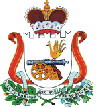 